АДМИНИСТРАЦИЯ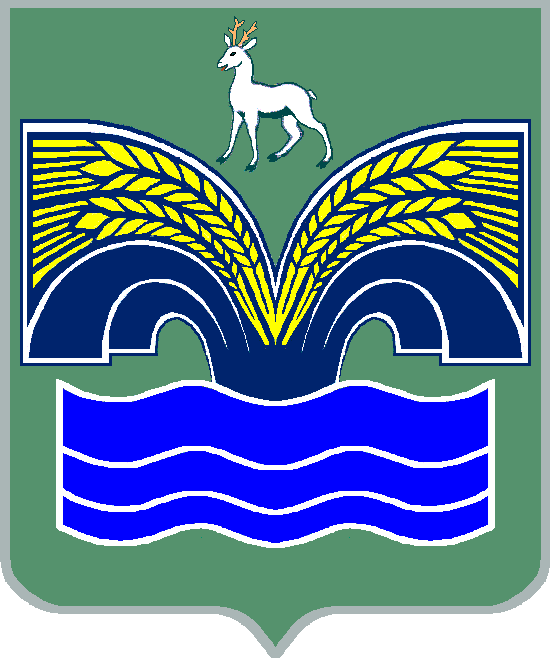 СЕЛЬСКОГО ПОСЕЛЕНИЯ КРАСНЫЙ ЯРМУНИЦИПАЛЬНОГО РАЙОНА КРАСНОЯРСКИЙСАМАРСКОЙ ОБЛАСТИПОСТАНОВЛЕНИЕот «27» апреля  2020 года № 159Об утверждении перечня должностей муниципальной службы, при назначении на которые граждане и при замещении которых муниципальные служащие обязаны предоставить сведения о своих доходах, об имуществе и обязательствах имущественного характера, а также сведения о доходах об имуществе и обязательствах имущественного характера своих супруги(супруга) и несовершеннолетних детейВо исполнение Указа Президента Российской Федерации от 18.05.2009 N 557 "Об утверждении перечня должностей федеральной государственной службы, при назначении на которые граждане и при замещении которых федеральные государственные служащие обязаны предоставить сведения о своих доходах, об имуществе и обязательствах имущественного характера своих супруги (супруга) и несовершеннолетних детей", в соответствии со ст. 8 Федерального закона от 25 декабря 2008 года N 273-ФЗ "О противодействии коррупции" и в соответствии с п. 2 Указа Президента от 18.05.2009 N 559 "О предоставлении гражданами, претендующими на замещение должностей федеральной государственной службы, и федеральными государственными служащими сведений о доходах, об имуществе и обязательствах имущественного характера", Администрация сельского поселения  Красный Яр муниципального района Красноярский Самарской области ПОСТАНОВЛЯЕТ:   1. Утвердить прилагаемый Перечень должностей муниципальной службы, при назначении на которые граждане и при замещении которых муниципальные служащие обязаны предоставить сведения о своих доходах, об имуществе и обязательствах имущественного характера, а также сведения о доходах, об имуществе и обязательствах имущественного характера своих супруги (супруга) и несовершеннолетних детей (приложение N 1). 2. Опубликовать настоящее постановление в газете «Планета Красный Яр» и разместить на официальном сайте администрации сельского поселения Красный Яр сети интернет http://kryarposelenie.ru/.3. Постановление вступает в силу со дня его официального обнародования.Глава сельского поселенияКрасный Яр муниципальногорайона КрасноярскийСамарской области					         	      А.Г. БушовВедерников А.В.Приложение 1к Постановлению администрации сельского поселения Красный Ярмуниципального района Красноярский Самарской областиот «27» апреля 2020 г. N 159ПЕРЕЧЕНЬДОЛЖНОСТЕЙ МУНИЦИПАЛЬНОЙ СЛУЖБЫ, ПРИ НАЗНАЧЕНИИ НА КОТОРЫЕ ГРАЖДАНЕ И ПРИ ЗАМЕЩЕНИИ КОТОРЫХ МУНИЦИПАЛЬНЫЕ СЛУЖАЩИЕ ОБЯЗАНЫ ПРЕДОСТАВИТЬ СВЕДЕНИЯ О СВОИХ  ОХОДАХ, ОБ ИМУЩЕСТВЕ И ОБЯЗАТЕЛЬСТВАХ ИМУЩЕСТВЕННОГО ХАРАКТЕРА, А ТАКЖЕ СВЕДЕНИЯ О ДОХОДАХ, ОБ ИМУЩЕСТВЕ И ОБЯЗАТЕЛЬСТВАХ ИМУЩЕСТВЕННОГО ХАРАКТЕРА СВОИХ СУПРУГИ (СУПРУГА) И НЕСОВЕРШЕННОЛЕТНИХ ДЕТЕЙЗаместитель Главы сельского поселения.Главный специалист.Ведущий специалист.Специалист 1 категории.Специалист 2 категории.Специалист.Руководитель МКУ.